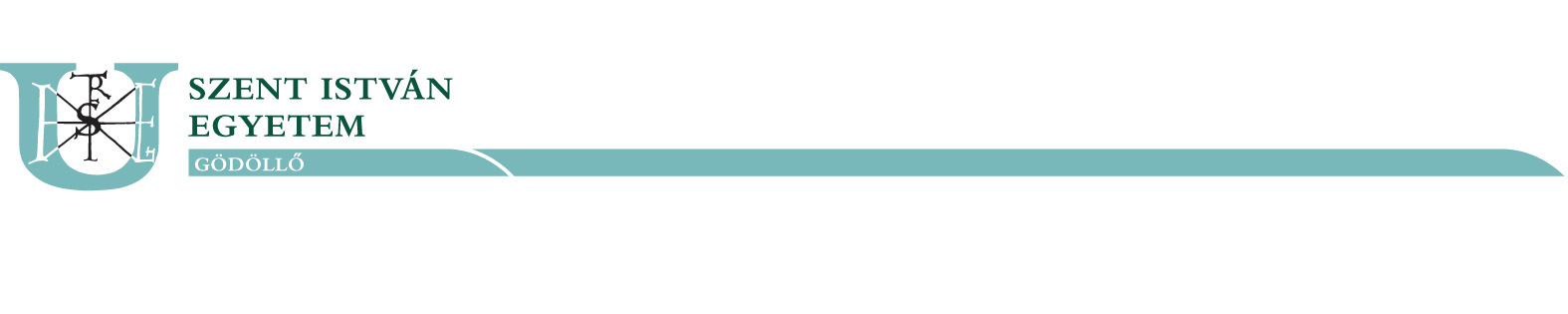 Vállalkozási szerződésA Szent István Egyetem C kollégiumi épületének belső felújítási munkálatainak kivitelezéséreAmely létrejött egyrészről a Szent István EgyetemSzékhely: 					2100 Gödöllő, Páter Károly u. 1.Nyilvántartási szám: 			FI 69207Adószám: 					15329767-2-13Bankszámlaszám: 				Magyar Államkincstár 10032000-00289782Képviseli: 					Dr. Tőzsér János rektor és Figler Kálmán kancellár Kapcsolattartó:				Pozsonyi Zoltán mb. beruházási osztályvezető Kapcsolattartó elérhetőségei:		+36-28/522-000/1742E-mail cím: pozsonyi.zoltan@gfh.szie.hu mint Megrendelő (a továbbiakban: Megrendelő)másrészről a …………………………Székhely:					 …………………………Cégjegyzékszám: 				…………………………Adószám: 					…………………………Bankszámlaszám: 				…………………………Képviseli: 					…………………………Kapcsolattartó:				…………………………Kapcsolattartó elérhetőségei:		…………………………		mint Vállalkozó (a továbbiakban: Vállalkozó) – a továbbiakban együttes említésük során: „Felek” – között, alulírott napon és helyen, az alábbi feltételek szerint.1. Előzmények1.1. Megrendelő, mint ajánlatkérő a közbeszerzésekről szóló 2015. évi CXLIII. törvény 115. § szerinti, közösségi értékhatárt el nem érő és egyben nemzeti értékhatárt elérő értékű, nyílt feltételes közbeszerzési eljárást kezdeményezett „A Szent István Egyetem C kollégiumi épületének belső felújítási munkálatainak” tárgyában, amelyben a Vállalkozó került nyertesként kihirdetésre. Az eljárás eredményéről szóló összegezés 2017. ………….. napján került kiküldésre.1.2. A Szerződő Felek rögzítik, hogy a jelen szerződést a Kbt. 131. § (1) bekezdés rendelkezései alapján a fent hivatkozott közbeszerzési eljárásra tekintettel, annak részeként írják alá.1.3. A közbeszerzési dokumentumok és mellékletei, valamint a nyertes ajánlat jelen szerződés elválaszthatatlan mellékletét képezi.2.	A szerződés tárgya2.1. Megrendelő vállalkozásba adja, Vállalkozó pedig elvállalja az alábbi feladatok ellátását:A Szent István Egyetem C kollégiumi épületének belső felújítási munkálatai festési munkák: 8 140 m2 felületen, illetve burkolat cseréje: 2 488 m2 területen.Festési munkák: 8 140 m2 felületenfelületelőkészítési munkák, meglévő falfesték lekaparása,felületek glettelése beltéri gipsszel, sarokvédelemmel,diszperziós falfestés két rétegben, fehér színben,festés előtti felülettakarások fóliával,festés utáni padlótakarítás,belső bútorzat festés előtti mozgatása, festés utáni visszahelyezése, eredeti helyére,felújítás során keletkezett építési törmelék depóniába történő hordása és elszállítása.   Burkolat cseréje: 2 488 m2 területenmeglévő, sérült padlóburkolat bontása,meglévő aljzat kiegyenlítése, kellősítés, glettelés, szükség szerint beton aljzat javítása,padlóburkolat elhelyezése, ragasztással történő rögzítéssel,lábazati záróelem oldalfalra és padlóra szakszerűen rögzítve,  felújítás során keletkezett építési törmelék depóniába történő hordása és elszállítása.  2.2. Vállalkozó kötelezettséget vállal arra, hogy Megrendelő által a közbeszerzési eljárás ajánlatételi felhívásában és a dokumentációban részletezett műszaki tartalom és egyéb előírások szerint a szerződés tárgyát képező munkákat, az ajánlatban vállalt feltételekkel az egyes munkanemekre vonatkozó, hatályban lévő szabványok szerint elvégzi. Vállalkozó vállalja, hogy az általa végzett tevékenység, az általa beépített/felhasznált valamennyi termék a magyar szabványoknak és előírásoknak megfelel. Vállalkozó csak Magyarországon minősített, az érvényes szabványoknak, előírásoknak megfelelő terméket építhet be, illetve használhat fel. Vállalkozó a leszállított, felhasznált és beépített termékekre, annak alkatrészeire vonatkozó jótállási jegyet (garancialevelet / garanciajegyet) az átadás-átvételkor köteles Megrendelő részére átadni. 2.3. Felek rögzítik, hogy az elvégzendő feladat alapja a Pest Megyei Kormányhivatal Gödöllői Járási Hivatala által kiadott PE-07/NEO/00577-2/2016 ügyiratszámú végzésében megjelölt feladatmeghatározások, az alábbiak szerint:Konyhákban, tisztasági festés A kollégiumi lakószobák falainak tisztasági festése A kollégiumi szobák kopott, nehezen tisztítható padlójának kicserélése3. Alvállalkozó igénybevétele3.1. A megkötött szerződést és a szerződésben vállalt kötelezettségeit Vállalkozó át nem ruházhatja, jogosult viszont a szerződés teljesítése során alvállalkozót igénybe venni, amennyiben azt ajánlatában jelezte. A Vállalkozó a jogosan igénybe vett alvállalkozóért úgy felel, mintha a munkát maga végezte volna. Alvállalkozó jogosulatlan igénybevétele esetén pedig felelős minden olyan kárért is, amely anélkül nem következett volna be, illetve Vállalkozó tudomásul veszi, hogy jogosulatlanul igénybe vett alvállalkozói tevékenység súlyos szerződésszegésnek minősül és jogszabályba ütközik.3.2. Vállalkozó, illetve alvállalkozói kötelesek betartani a munkavégzés helyének helyi előírásait, munka-, baleset-, és tűzvédelmi utasításait, valamint a megrendelő indokolt speciális követelményeit, melyet Vállalkozó jelen szerződés aláírásával egyidejűleg tudomásul vesz.3.3. Vállalkozó, illetve alvállalkozói különösen kötelesek a természetvédelemre, a környezetvédelemre, a hulladékgazdálkodásra illetve a veszélyes hulladékokra vonatkozó előírásokat, jogszabályokat betartani.3.4. Vállalkozó köteles a kivitelezési munkák végzése során rendszeres balesetvédelmi szemlét tartani, munkavédelmi, tűzvédelmi, balesetvédelmi oktatást végezni és mindezeket a vonatkozó jogszabályoknak megfelelően dokumentálni, melyeket tudomásul vesz.3.5. Vállalkozó az általa, illetve alvállalkozói által ellátott tevékenységért, illetve annak eredményéért teljes körű anyagi felelősséget vállal, ennek keretében felel mindazon kárért, mely nem megfelelő munkavégzésére, vagy nem megfelelő anyag beépítésére vezethető vissza. Ezen körben vállalkozó azon kárért is felel, melyet harmadik személy a vállalkozó, illetőleg alvállalkozói tevékenységével összefüggésben érvényesít a megrendelővel szemben.3.6. A teljesítésbe a Vállalkozó más alvállalkozót vagy szakembert kizárólag a Kbt. 138.§-ában meghatározottak szerint vonhat be.3.7.	Vállalkozó kizárólagosan felelős azért, hogy az általa, valamint alvállalkozói által a tevékenység során foglalkoztatott munkavállalók a szabályszerű bejelentéssel rendelkezzenek a szükséges hatóságoknál, ezzel összefüggésben Megrendelő a felelősségét kizárja, melyet Vállalkozó tudomásul vesz.4. A teljesítés határideje és helyszíne4.1. A munkaterület(ek) a szerződéskötést követően, 2017. július 1. napján  kerül(nek) átadásra. A kivitelezés befejezésének legkésőbbi időpontja 2017. augusztus 20. napja.4.2. A Vállalkozó köteles a tárgyi munkákat elvégezni az alábbi megvalósítási helyszínen: A Szent István Egyetem C kollégiumi épülete, 2100 Gödöllő, Páter Károly u. 1. Hrsz.: 4937.5.	Vállalkozói díj és fizetési feltételek5.1. Vállalkozó a jelen szerződésben meghatározott feladatok ellátásáért, szerződésszerű teljesítés esetén   ……………… Ft + Áfa azaz ………………………… forint+ÁFA, mindösszesen bruttó …………….. Ft azaz …………………………… forint  vállalkozói díjra jogosult.Vállalkozó szerződésszerű teljesítése esetén a Megrendelő által kiadott teljesítésigazolás alapján Vállalkozó egy részszámla és egy végszámla kiállítására jogosult, az alábbiaknak megfelelően:5.1.1. 1. részszámla: a munka 50%-os készültségi szintjét követően  az  elvégzett munkának megfelelő 50% értékű, azaz bruttó …………………. Ft összegű részszámla.	5.1.2. végszámla 100%-os készültségi szintnél: minden munka 100 %-os szintjénél, a műszaki átadást követően – az  elvégzett munkának megfelelő fennmaradó 50 % értékű, azaz bruttó …………………. Ft összegű végszámla. A munka kivitelezési készültségi szintjét a Megrendelő műszaki ellenőre állapítja meg az építési napló bejegyzései és a helyszínen végzett ellenőrzései alapján, melyet Vállalkozó kifejezetten elfogad.A Kbt. 135. § (1)-(2) bekezdéseire tekintettel, Megrendelő a szerződés teljesítésének elismeréséről (teljesítésigazolás) vagy az elismerés megtagadásáról legkésőbb a Vállalkozó teljesítésétől vagy az erről szóló írásbeli értesítés kézhezvételétől számított tizenöt napon belül írásban köteles nyilatkozni.Ha a Vállalkozó írásbeli értesítésére (készre jelentés) Megrendelő a szerződésben az átadás-átvételi eljárás megkezdésére meghatározott határidőt követő tizenöt napon belül nem kezdi meg az átadás-átvételi eljárást, vagy megkezdi, de a szerződésben - a Ptk. 6:247. § (2) bekezdésére figyelemmel - meghatározott határidőben nem fejezi be, Vállalkozó kérésére a teljesítésigazolást köteles kiadni. A Kbt. 135. § (5) bekezdésére tekintettel a felek az ellenszolgáltatás részletekben történő teljesítésében is megállapodhatnak, feltéve, hogy a szerződés jellege miatt ez tényszerűen indokolt. Ebben az esetben minden részletre alkalmazni kell a törvényben vagy kormányrendeletben a kifizetésre előírt szabályokat.5.2. A vállalkozói díj tartalmazza a Vállalkozónak a jelen szerződésben foglalt feladatok teljesítésével kapcsolatban felmerülő összes költségét, kiadását, ideértve a közvetlen költségek között nem szereplő általános költségeket is, ezért Vállalkozó a vállalkozói díjon felül további díj, vagy költség, többletköltség (pl. többletmunka) megtérítésére nem tarthat igényt. Felek tudomásul veszik, hogy jelen szerződéses általány áras szerződés, amelynek jogkövetkezményeivel a Vállalkozó tisztában van, az ellen kifogással nem él.5.3. Szerződő felek rögzítik, hogy a Vállalkozó a Kbt. 135.§ (7) bekezdésére figyelemmel jogosult jelen szerződés alapján nettó ………………… Ft összegű előleg igénylésére (nyertes ajánlattevő ajánlatában nyilatkozottnak megfelelően - jelen szerződés 1. sz. melléklete). Megrendelő a 322/2015. (X.30.) Korm. rendelet 30. § (1) bekezdése szerint az előleget a vállalkozó kérésére legkésőbb a munkaterület átadását követő 15 napon belül kifizeti. Ezen esetben az 5.1.1. pontban megjelölt résszámla összegéből pénzügyi teljesítést nem igényel a Megrendelő által megfizetett előleg, azt a felek ezen részteljesítésbe tudják be a felek. A 322/2015. (X.30.) Korm. rendelet 30. § (3) bekezdésére figyelemmel az (1) bekezdés szerinti előleg alapja a szerződésben foglalt teljes nettó ellenszolgáltatás értéke. A szerződés későbbi módosítása a kötelezően biztosítandó előleg összegét nem érinti, a 31. §-ra tekintettel az ellenszolgáltatás kifizetésére csak az adott munkára, munkarészre vonatkozó teljesítésigazolás kiállítását követően kerülhet sor.5.4. A Kbt. 135. § (3) bekezdése alapján a részszámlában és a végszámlában szereplő vállalkozói díjat a Megrendelő a Ptk. 6:130. § (1) bekezdéstől eltérően az építési beruházások, valamint az építési beruházásokhoz kapcsolódó tervezői és mérnöki szolgáltatások közbeszerzésének részletes szabályairól szóló 322/2015. (X.30.) Korm. rend. 32/A. § szerint fizeti ki a szerződésben foglalt ellenértéket. A kifizetésre irányadóak az adózás rendjéről szóló 2003. évi XCII. törvény (továbbiakban: Art.) 36/A §-ában foglaltak. A vállalkozói díjat Megrendelő szerződésszerű teljesítés esetén, a jelen szerződésben rögzített eljárásrendben Vállalkozó jelen szerződés első oldalán, a felek adatainál megjelölt bankszámlára történő átutalással teljesíti.  5.5. A számláknak mind formailag, mind tartalmilag meg kell felelnie az általános forgalmi adóról szóló 2007. évi CXXVII. törvényben foglalt előírásoknak. A Vállalkozó a számlákon köteles feltüntetni a teljesítés alapját képező szerződés számát. Vállalkozó köteles benyújtani a szerződésszerű teljesítés tényét igazoló, a Megrendelő által előírt tartalmi elemekkel rendelkező, aláírt teljesítési igazolást is mind résszámla, mind végszámla tekintetében. Ezek hiányában a számlát a Megrendelő nem fogadja be és kifizetés sem történhet, melyet Vállalkozó tudomásul vesz. A Vállalkozó jelen szerződésében foglalt teljesítésének igazolására Megrendelő részéről Bodzánné dr. Ágota Gabriella (Szent István Egyetem - Gödöllői Kollégiumok - kollégiumi igazgató) és Pozsonyi Zoltán (Szent István Egyetem Beruházási és Műszaki Igazgatóság – Beruházási Osztály - osztályvezető) jogosult. 5.6. Amennyiben Vállalkozó alvállalkozót vesz igénybe, a Ptk. 6:130. § (1)-(2) bekezdésétől eltérően a következő szabályok szerint fizeti ki a szerződésben foglalt ellenértéket: a) az ajánlattevőként szerződő felek legkésőbb a teljesítés elismerésének időpontjáig kötelesek nyilatkozatot tenni az ajánlatkérőnek, hogy közülük melyik mekkora összegre jogosult az ellenszolgáltatásból;b) az összes ajánlattevőként szerződő fél legkésőbb a teljesítés elismerésének időpontjáig köteles nyilatkozatot tenni, hogy az általa a teljesítésbe bevont alvállalkozók egyenként mekkora összegre jogosultak az ellenszolgáltatásból, egyidejűleg felhívja az alvállalkozókat, hogy állítsák ki ezen számláikat;c) az ajánlattevőként szerződő felek mindegyike a teljesítés elismerését követően állítja ki számláját, a számlában részletezve az alvállalkozói teljesítés, valamint az ajánlattevői teljesítés mértékét;d) a c) pont szerint a számlában feltüntetett alvállalkozói teljesítés ellenértékét az ajánlatkérőként szerződő fél − európai uniós támogatás esetén szállítói kifizetés során a kifizetésre köteles szervezet − tizenöt napon belül átutalja az ajánlattevőknek;e) az ajánlattevőként szerződő fél haladéktalanul kiegyenlíti az alvállalkozók számláit, vagy az Art. 36/A. § (3) bekezdése szerint azt vagy annak egy részét visszatartja, illetve az alvállalkozóval kötött szerződésben foglaltak szerint az alvállalkozói díj egy részét visszatartja;f) az ajánlattevőként szerződő felek átadják az e) pont szerinti átutalások igazolásainak másolatait vagy az alvállalkozó köztartozást mutató együttes adóigazolásának másolatát az ajánlatkérőként szerződő félnek (annak érdekében, hogy az ajánlatkérőként szerződő fél megállapíthassa, hogy az ajánlattevőként szerződő fél jogszerűen nem fizette ki a teljes összeget az alvállalkozónak);g) az ajánlattevőként szerződő felek által benyújtott számlában megjelölt, fővállalkozói teljesítés ellenértékét az ajánlatkérőként szerződő fél − európai uniós támogatás esetén szállítói kifizetés során a kifizetésre köteles szervezet − tizenöt napon belül átutalja az ajánlattevőként szerződő feleknek, ha ők az alvállalkozókkal szembeni fizetési kötelezettségüket az Art. 36/A. §-ára is tekintettel teljesítették;h) ha az ajánlattevőként szerződő felek valamelyike az e) vagy az f) pont szerinti kötelezettségét nem teljesíti, az ellenszolgáltatás fennmaradó részét az ajánlatkérő (vagy a kifizetésre köteles szervezet) őrzi, és az akkor illeti meg az ajánlattevőt, ha az ajánlatkérő részére igazolja, hogy az e) vagy az f) pont szerinti kötelezettségét teljesítette, vagy hitelt érdemlő irattal igazolja, hogy az alvállalkozó vagy szakember nem jogosult az ajánlattevő által a b) pont szerint bejelentett összegre vagy annak egy részére;i) részben vagy egészben európai uniós támogatásból megvalósított közbeszerzés esetén a d) pont szerinti határidő harminc nap.5.7. A számlaküldés helye: Szent István Egyetem, 2100, Gödöllő, Páter Károly utca 1. 5.8. Jelen szerződés hatálya alatt a Vállalkozó a Cégbíróság által nyilvántartott adataiban (a nevében, cégformájában, adószámában) bekövetkező változásokról 3 (három) naptári napon belül köteles a Megrendelőt írásban értesíteni. Az értesítés elmulasztása esetén a számlát a Megrendelő visszautasíthatja.5.9. Vállalkozó hozzájárul, hogy a 10.3-10.5. pontban rögzített kötbérfizetési kötelezettsége esetén Megrendelő a kötbér összegével csökkentve fizeti ki a Vállalkozó aktuális számláját, figyelemmel ugyanakkor a Kbt. 135. § (6) bekezdésében foglaltakra. Kötbérfizetési kötelezettség ez irányú érvényesítése esetén a Vállalkozó köteles külön nyilatkozatban is 3 napon belül elismerni ajánlatkérő követelését. Amennyiben a Vállalkozó a kötbérfizetési kötelezettségének elismerését jogszerűtlenül megtagadja, Megrendelő jogosult érvényesíteni vele szemben minden, e kötelezettsége megszegéséből eredő kárt, költséget, elmaradt hasznot. Vállalkozó tudomásul veszi továbbá, hogy amennyiben Megrendelő kötbérigénye esetén a jelen pont szerint nem adja ki az annak elismeréséről szóló nyilatkozatot, az a Megrendelő kötbér érvényesítését nem akadályozza, ez esetben Megrendelő a 10.8. pontban rögzítettek szerint jár el. 5.10. Felek megállapodnak abban, hogy a megadott árak, a számla kiállítása és a számla kiegyenlítése forintban történik. 5.11. Késedelmes fizetés esetén az Eladó a Ptk. 6:155 § (1) bekezdésben szabályozottak szerint késedelmi kamatra jogosult. 5.12. Felek megállapodnak abban, hogy az átadás-átvételi eljárást a Ptk. 6:247. §-a alapján folytatják le. Az átadás- átvételi eljárásról a felek - mindkét fél részéről aláírt – jegyzőkönyvet vesznek fel, amelyben rögzítik a létesítmény átvételét vagy annak megtagadását, az észlelt mennyiségi hiányokat és minőségi hibákat, valamint a Megrendelő által érvényesíteni kívánt szavatossági igényeket. Amennyiben a kijavításához szükséges munkálatok akadályozzák a rendeltetésszerű használatot, Megrendelő az átadás-átvételt megtagadhatja. Ez esetben Vállalkozó köteles új átadás-átvételi időpontot megjelölni. A műszaki átadás-átvétel feltétele a fentieken túl a műbizonylatok, jegyzőkönyvek pozitív eredményeinek bemutatása és átadása is. 5.13. Tekintettel az 5.12. pontban foglaltakra, a műszaki ellenőr által kitűzött póthatáridőre Vállalkozó köteles saját költségére a hibákat és hiányosságokat kijavítani, illetve megszüntetni. A Vállalkozó késedelem nélkül értesíti a műszaki ellenőrt, amikor a hiányosságok, hibák kijavításra kerültek. Ha a Vállalkozó a műszaki ellenőr által kitűzött megfelelő póthatáridőre a javítást írásbeli felszólítás ellenére nem végzi el, a Megrendelő azt a Vállalkozó költségére elvégeztetheti.5.14. Tekintettel a Kbt. 135. § (10)-(11) bekezdéseire, az (1)-(3) és (6)-(7) bekezdésben, illetve a (9) bekezdésben meghatározott feltételek a szerződésnek akkor is részei, ha a felek ezekről nem vagy - ide nem értve a (8) bekezdés szerinti esetet - ezektől eltérően állapodtak meg. Semmis - a késedelmi kamat tekintetében a Ptk. 6:155. § (4) bekezdésében lehetővé tett eset kivételével - a közbeszerzési eljárás alapján megkötött szerződés azon rendelkezése, amely kizárja vagy korlátozza Megrendelő szerződésszegése esetére irányadó jogkövetkezmények alkalmazását.6.	Megrendelő jogai és kötelezettségei6.1.	Megrendelő köteles Vállalkozó szerződésszerű teljesítését elősegíteni, és az elfogadott teljesítést, részteljesítést követően a vállalkozói díjat megfizetni.6.2.	Megrendelő jogosult Vállalkozó szerződésszerű teljesítését – Vállalkozó szükségtelen zavarása nélkül – bármikor ellenőrizni.6.3.	A Megrendelő a kivitelezéssel kapcsolatban a Vállalkozó számára utasításokat adhat. Ezen utasítások azonban összhangban kell, hogy legyenek a szerződésben foglaltakkal. A Vállalkozó köteles – hacsak jogsérelem miatt, vagy fizikailag nem lehetetlen – a Megrendelőnek a szerződéssel összhangban tett utasításait betartani. Ezen utasítások nem terjedhetnek ki a munka részletes megszervezésére, illetőleg nem tehetik a teljesítést terhesebbé. 6.4. A Megrendelő jogosult a munkálatokat a Vállalkozó költségére bármikor felfüggeszteni, ha azt tapasztalja, hogy:a) a munkák irányítását nem a Vállalkozó ajánlatában, illetőleg a szerződésben megjelölt személyek végzik,b) a kivitelezés nem a műszaki előírásokban foglaltaknak megfelelően történik,c) a Vállalkozó más anyagot kíván beépíteni, mint amit ajánlatában megjelölt és a Megrendelő elfogadott.d) a munkákat jogosulatlanul igénybe vett alvállalkozó végzi.6.4.1. Amennyiben a felfüggesztésre a Vállalkozó hibájából kerül sor, a felfüggesztés időtartama alatt a Vállalkozó köteles a kivitelezés alá vont területek, berendezések, anyagok, létesítmények állagát megóvni, tárolni, és biztosítani bármely romlás, veszteség vagy kár elkerülése érdekében.6.4.2. Amennyiben a felfüggesztés nem a Vállalkozó hibája miatt vált szükségessé, úgy a Vállalkozó jogosult a felfüggesztés alatt felmerült jogos költségeinek (állagmegóvás költsége, a gépek, munkaerő elmaradt haszna stb.) a Megrendelő általi megtérítésére, valamint a kivitelezési határidő indokolt mértékű meghosszabbítására.6.5. Megrendelő kizárólag a szerződésben foglalt munkák teljes elvégzését fogadja el szerződésszerű teljesítésnek. A Vállalkozó általi készrejelentést követően a felek megállapodása szerint kerül sor a munkák átadás-átvételére a megvalósítások helyszínein. A Megrendelő jogosult a Vállalkozó nem szerződésszerű teljesítését visszautasítani és a jelen szerződésben foglalt jogkövetkezményeket alkalmazni.6.6. A Ptk. 6:186. § (1) bekezdése alapján a kötelezett pénz fizetésére kötelezheti magát arra az esetre, ha olyan okból, amelyért felelős, megszegi a szerződést.7.	Vállalkozó jogai és kötelezettségei7.1.	Vállalkozó haladéktalanul közöl Megrendelővel minden olyan körülményt, amely jelen szerződés teljesítését, eredményét, illetve a teljesítési határidőket érinti, vagy befolyásolja.7.2.	A munkaterületen végzett munkák jogszabály szerinti végzéséért a Vállalkozó a felelős, így különösen a balesetmentes munkakörülmények megteremtéséért, az alkalmazottak jogszerű foglalkoztatásáért, továbbá Vállalkozó felelős az alkalmazottainak, esetleges alvállalkozóinak magatartásáért a munkavégzés helyén. A Vállalkozónak olyan személyeket kell alkalmaznia, akik szakmájukban megfelelően képzettek, gyakorlottak és tapasztaltak. A Vállalkozó köteles mindent megtenni annak érdekében, hogy alkalmazottai és munkásai rendbontó vagy jogszabályba ütköző viselkedését megelőzze. A Megrendelő kötelezheti a Vállalkozót ezen személyek haladéktalan eltávolítására. A teljesítésben résztvevők szociális ellátását (öltözködés, WC) Vállalkozónak a saját költségére kell biztosítania.7.3. A kivitelezés időtartama alatt a munkaterületen a Vállalkozó kötelezettsége az élet- és vagyonbiztonság megóvása, valamint a munka- és tűzvédelmi előírások betartása, ezek be nem tartásából eredő kárát nem háríthatja át Megrendelőre, melyet tudomásul vesz. Ha a munkaterületen a Vállalkozó vagy a vele szerződéses kapcsolatban lévő alvállalkozók, beszállítók (akár szándékosan akár véletlenül) kárt okoznak, (beleértve az őrzési hiányosságokat is), Vállalkozó köteles a kárt megtéríteni vagy az eredeti állapotot helyreállítani.7.4. A szerződés tárgyát képező létesítményre kiadott hatósági engedély(ek)ben foglaltakat Vállalkozó mindenkor maradéktalanul köteles betartani. Ezen engedély(ek)ben foglaltak be nem tartásából eredő károkat Vállalkozó viseli. Az építési munka körülményeire vonatkozó, külső szervek által hatósági jogkörben adott, jogszerű utasításokat a Vállalkozó köteles megfelelően végrehajtani és arról a Megrendelőt haladéktalanul értesíteni.7.5. A Vállalkozó jogosult és köteles a munkaterületet átvenni, az átvételkor a munkavégzésre való alkalmasságot megvizsgálni. Vállalkozó köteles építési naplót vezetni a munkaterület átadás-átvétel időpontjától az esetleges hiánypótlás lezárásáig.  A Vállalkozó köteles együttműködni a Megrendelővel, az esetleges hiányosságokat jegyzőkönyvben (építési napló) rögzíteni, és ebben felhívni a Megrendelő figyelmét a hiányosságok megszüntetésére. Ezen túlmenően minden olyan fontos információ bejegyzendő, amely a munkavégzőkre, az ütemezésre, a minőségre és az elszámolásra hatással lehet. Köteles továbbá a Vállalkozó megvizsgálni, hogy a munkaterületen korábban végzett munkák esetleges hibái vagy hiányosságai nem akadályozzák-e a munkavégzést.7.6. A Vállalkozó köteles az elvárható gondossággal és igyekezettel kivitelezni a munkákat, az esetleges hibákat, hiányosságokat kijavítani a szerződés előírásaival összhangban.7.7. A kivitelezés során a munka folyamatos végzését Vállalkozónak biztosítani kell, aminek érdekében a felmerülő akadályokat azok tudomására jutásakor azonnal jeleznie kell írásban, továbbá a megoldási módokat és javaslatokat Megrendelővel egyeztetnie kell.7.8. A Vállalkozó köteles a munkavégzés idejére a kivitelezéssel érintett területrészeket biztonságosan leválasztani. Vállalkozó a kivitelezéssel érintett területek és az építési területen tárolt anyagok és eszközök állag és vagyonvédelmét biztosítja.7.9. A Vállalkozó a kivitelezés során fellépő módosítási igényeket a Megrendelő által kijelölt személlyel minden esetben köteles írásban egyeztetni és elfogadtatni.7.10. A Vállalkozó köteles a kivitelezési munkák során az építési területet akadályoktól mentes állapotban tartani és ennek megfelelően tárolni eszközeit, illetve anyagait. Az anyagtárolási helyek kialakítása a Vállalkozó kötelessége, a tervezett megoldást a Megrendelővel jóvá kell hagyatni. A Vállalkozó köteles az építési területről eltakarítani és eltávolítani minden törmeléket, hulladékot, illetve olyan berendezést, ideiglenes létesítményt, amely a továbbiakban a kivitelezéshez nem szükséges. A Vállalkozó köteles az építőipari kivitelezés során keletkező hulladékok - engedéllyel rendelkező kezelőhöz történő - elszállítására (elszállíttatására), valamint az általa esetleg beszennyezett terület megtisztításáról haladéktalanul gondoskodnia kell, ellenkező esetben Megrendelő jogosult saját költségén, de Vállalkozó terhére a szennyeződést megszüntetni.7.11. A Vállalkozó köteles a kivitelezést olyan módon végezni, hogy a munkavégzés területéről a lehető legkevesebb szennyeződés jusson ki a környező területekre. A Vállalkozó köteles betartani a mindenkor érvényes és hatályos környezetvédelmi előírásokat, jogszabályokat, hatósági határozatban foglaltakat és munkája során azokat maradéktalanul alkalmazni. Az esetlegesen keletkező veszélyes és nem veszélyes hulladékok kezelésére vonatkozóan Vállalkozó köteles minden vonatkozó előírást betartani.7.12. A szerződés megkötését követően a Vállalkozó viseli annak minden következményét, amely az ajánlattételi felhívás műszaki tartalmának olyan hiányosságából adódik, melyet a Vállalkozónak a tőle elvárható szakmai gondosság mellett észlelnie kellett volna, de a szerződéskötést megelőzően nem jelzett.7.13. Amennyiben a munkavégzéshez közművek kiiktatása szükséges, Vállalkozó köteles felvenni a kapcsolatot a helyileg illetékes szolgáltató, üzemeltető vállalatokkal (villamos-, gáz-, víz-, csatorna-, hőszolgáltató) a Megrendelő egyidejű értesítése mellett.7.14. Vállalkozó 2 nappal korábban írásban, értesíti a műszaki ellenőrt az esetlegesen eltakarásra kerülő, később kibontás nélkül nem vizsgálható munkarészek elfedésének időpontjáról, hogy az elfedés előtt műszaki ellenőr az ellenőrzést elvégezhesse. Az értesítést köteles az építési naplóba feltüntetni.7.15. A felek megállapodnak abban, hogy az átadás-átvételi eljárás lezárását követően 1 (egy) évvel utó-felülvizsgálati eljárást tartanak, melyen Megrendelő és Vállalkozó képviselői megjelennek. Az utó-felülvizsgálati eljárás során a felek a műszaki ellenőr bevonásával ismételten ellenőrizik az elvégzett munka és a beépített anyagok minőségét. Az eljárásról jegyzőkönyvet, illetve hibajegyzéket vesznek fel, mely alapján a vállalkozó köteles a hibákat kijavítani.7.16. A Megrendelő a Kbt. 143. § (3) bekezdése alapján jogosult és egyben köteles a szerződést felmondani – ha szükséges olyan határidővel, amely lehetővé teszi, hogy a szerződéssel érintett feladata ellátásáról gondoskodni tudjon –, ha a) a Vállalkozóban közvetetten vagy közvetlenül 25%-ot meghaladó tulajdoni részesedést szerez valamely olyan jogi személy vagy személyes joga szerint jogképes szervezet, amely tekintetében fennáll a Kbt. 62. § (1) bekezdés k) pont kb) alpontjában meghatározott valamely feltétel, b) a Vállalkozó közvetetten vagy közvetlenül 25%-ot meghaladó tulajdoni részesedést szerez valamely olyan jogi személyben vagy személyes joga szerint jogképes szervezetben, amely tekintetében fennáll a Kbt. 62. § (1) bekezdés k) pont kb) alpontjában meghatározott valamely feltétel.Jelen pont szerinti felmondás esetén a Vállalkozó a szerződés megszűnése előtt már teljesített szolgáltatás szerződésszerű pénzbeli ellenértékére jogosult.7.17.	A Kbt. 136. § (1) bekezdése alapján a Vállalkozó nem fizethet, illetve számolhat el a szerződés teljesítésével összefüggésben olyan költségeket, melyek a Kbt. 62. § (1) bekezdés k) pont ka)-kb) alpontja szerinti feltételeknek nem megfelelő társaság tekintetében merülnek fel, és melyek a Vállalkozó adóköteles jövedelmének csökkentésére alkalmasak. A Vállalkozó a szerződés teljesítésének teljes időtartama alatt tulajdonosi szerkezetét a Megrendelő számára megismerhetővé teszi és a Kbt. 143. § (3) bekezdésében meghatározott ügyletekről a Megrendelőt haladéktalanul értesíti.7.18.	Vállalkozó jelen szerződés aláírásával nyilatkozik, hogy a nemzeti vagyonról szóló 2011. évi CXCVI. törvény 3. §-a szerinti átlátható szervezetnek minősül, továbbá tudomásul veszi, hogy a tulajdonosi szerkezetében, jogállásában történő minden változást köteles az arról szóló döntés, határozat meghozatalát, de legkésőbb annak jogerőre emelkedését, hatálybalépését követő 8 napon belül a Megrendelőnek bejelenteni. Amennyiben az átláthatóság vonatkozásában Vállalkozó valótlan nyilatkozatot tesz, Megrendelő jogosult jelen szerződés azonnali hatályú felmondására, valamint az ebből esetlegesen őt ért hátrányok Vállalkozóra történő hárítására, melyet Vállalkozó kifejezetten tudomásul vesz és átvállal. Kézbesítési vélelem esetén a másodszori sikertelen kézbesítés napjától számított ötödik napon kell a felmondást kézbesíttetnek tekinteni.8. A munkálatok során szerződő felek nevében eljáró személyek, kapcsolattartás8.1. Vállalkozó intézkedésre és építési naplóban történő bejegyzésre jogosult helyszíni képviselőjénekNeve, beosztása:	Telefonszáma:		E-mail cím:		8.2. Megrendelő helyszíni képviselőjének (képviselőinek)Neve, beosztása: 	Pozsonyi ZoltánTelefonszáma: 	+36-28/522-000/1742E-mail cím:		pozsonyi.zoltan@gfh.szie.hu 8.3. Megrendelő műszaki ellenőre:Neve:	Telefonszáma:	E-mail cím:	8.4. Az ellenőrzési és tájékoztatási, valamint az építési naplóvezetési kötelezettség, továbbá továbbá a naplóvezetés és naplóbejegyzés szabályai, és a teljesítésigazolás és műszaki átadás-átvétel tekintetében az építőipari kivitelezési tevékenységről szóló 191/2009. (IX.15.) kormányrendelet hatályos előírásai az irányadók.8.5. Az építési napló bejegyzésére a Megrendelő képviseletében eljáró személyek, a műszaki ellenőr, a Vállalkozó és a felelős műszaki vezető jogosultak.9.	Minőségi kikötések, jótállás, szavatosság9.1. Vállalkozó vállalja, hogy a jelen szerződés szerinti építési tevékenységet az ajánlattételi felhívásban meghatározott és az ajánlatában vállalt környezetvédelmi, fenntarthatósági követelmények figyelembevételével látja el.9.2. Amennyiben valamely létesítmény-rész minősége nem elégíti ki a fent leírtakat, Megrendelő kizárólagos joga eldönteni, hogy a csökkentett értékű, illetve csökkentett osztályú munkát elfogadja, vagy ragaszkodik az újraépítéshez. Amennyiben valamely elvégzett munka minősége nem elégíti ki a fent leírtakat, a Megrendelő jogosult élni a Ptk. 6:177. § (1) bekezdés szerinti szavatossági jogával, amelynek a) pontja értelmében követelheti a munkával elérhető eredmény részben vagy egészben való újbóli teljesítését, vagy b) pontja értelmében kérheti az újbóli teljesítést az eredetileg vállalthoz képest eltérő móddal is.9.3. Vállalkozó az építési-szerelési munka során kizárólag Magyarországon minősített, az érvényes szabványoknak, előírásoknak megfelelő terméket építhet be. Vállalkozó a leszállított és beépített termékekre, annak alkatrészeire vonatkozó jótállási jegyet (garancialevelet / garanciajegyet) az átadás-átvételkor a Megrendelő részére átadja.9.4	Vállalkozó jótáll azért, hogy a jelen szerződésben meghatározott kivitelezői munkák és a leszállított, beépített termékek teljesítése megfelel az ajánlatában foglaltaknak, a jelen szerződés kikötéseinek, a szakmai előírásoknak, valamint Megrendelő elvárásainak, ennek megfelelően garantálja9.4.1. valamennyi, jelen szerződésben illetőleg a megelőző közbeszerzési eljárásban feltüntetett paraméter és műszaki adat elérését;9.4.2. hogy, az általa létrehozott létesítmény minősége mind a felhasznált anyagok, mind a létesítmény szerkezete és kivitele szempontjából az érvényes magyar szabványoknak és előírásoknak megfelel, és a szerződéses cél elérését maradéktalanul biztosítja;9.4.2. az építési munkák szakszerű és hibátlan elvégzését, a vonatkozó szabványok és előírások betartását. 9.5. Szerződő felek kikötik, hogy a jótállás időtartama az eredményes és végleges műszaki átadástól számított ……………….. hónapig (a nyertes ajánlatban megajánlott szerint) tart.9.6. A Vállalkozó jótállási kötelezettsége nem terjed ki szakszerűtlen működtetés, beavatkozás vagy a nem rendeltetésszerű használat által okozott károk kijavítására, továbbá azokra a hibákra, amelyekről a Vállalkozó bebizonyítja, hogy a hiba oka a teljesítés után keletkezett rendeltetésellenes használat következménye.9.7. A jótállás, illetőleg szavatosság ideje alatt az esetleges meghibásodások javítása, elhárítása díjtalan. A jótállási vagy szavatossági idő alatt fellépő hiányosságot, hibát haladéktalanul a Vállalkozó tudomására kell hozni, a Vállalkozó pedig köteles haladéktalanul intézkedni, a hibát, hiányt kiküszöbölni. A hibajavítás megkezdésének határideje nem lehet hosszabb a bejelentéstől számított 3 munkanapnál, befejezése pedig 14 munkanapnál. 10.	Szerződést biztosító mellékkötelezettségek10.1. Szerződésszegésnek minősül minden olyan magatartás vagy mulasztás, amelynek során bármelyik fél jogszabály, illetve a szerződés alapján őt terhelő bármely kötelezettségének teljesítését elmulasztja.10.2. Amennyiben a vállalkozó a szerződést megszegi, kötbér és kártérítési felelősséggel tartozik, kivéve, ha bizonyítja, hogy a szerződés teljesítése során úgy járt el, ahogy az gazdálkodó szervezettől általában elvárható.10.3.	Vállalkozónak felróható okok miatti késedelmes teljesítése esetén a Megrendelő …… % napi kötbér (nyertes ajánlatban megajánlott) felszámítására jogosult késedelembe esés napjától a szerződésszerű teljesítés napjáig. A kötbér alapja a teljes nettó vállalkozói díj. Amennyiben a késedelmi kötbér mértéke eléri vagy meghaladja a maximumot (nettó vállalkozói díj 10 %-át), akkor Megrendelő a szerződéstől elállhat, illetve a szerződést azonnal hatállyal felmondhatja és meghiúsulási kötbérre jogosult.10.4.	Vállalkozó, amennyiben felelős a szerződés teljesítésének meghiúsulása esetén meghiúsulási kötbért tartozik megfizetni Megrendelőnek. A meghiúsulási kötbér mértéke a nettó vállalkozói díj 30 %-a, melyre az erről szóló megrendelői felszólítás Vállalkozó általi kézhez vételét követően Megrendelő 5 napon belül jogosult.10.5.	A Vállalkozó hibás teljesítési kötbért tartozik fizetni Megrendelőnek, amely a teljes vételár nettó ellenértékének 30 %-a, amennyiben – a Megrendelő vagy a műszaki ellenőr kifogása, észrevétele, vagy felhívása ellenére – legkésőbb az átadás-átvételi eljárás folyamán Megrendelő által megszabott határidőre, a jelentéktelennek nem minősülő hibák kijavítását a Vállalkozó nem végzi el. 10.6.	A megrendelő fenntartja a jogát, hogy a kötbért meghaladó kárát a vállalkozóval szemben érvényesítse. A vállalkozó kizárólagosan felelős minden olyan kárért, melyet alkalmazottai, alvállalkozói, vagy egyéb közreműködői a megrendelőnek, más alvállalkozóknak, illetve harmadik személynek okoztak. Vállalkozó az általa okozott károkat köteles közvetlenül rendezni, illetve a megrendelőt mentesíteni minden kárigény követelés alól, amelyek az általa okozott károkkal kapcsolatban merültek fel. A vállalkozó köteles megfizetni a megrendelő számára minden olyan bírságot, hatósági díjat, egyéb költséget, amelyet a megrendelőre a vállalkozónak, illetve alvállalkozójának, egyéb közreműködőinek magatartása, vagy mulasztása miatt szabtak ki.10.7.	Amennyiben kötbér felszámítására sor kerül, arról a megrendelő ún. kötbérszámlát állít ki, melyet a vállalkozó köteles annak kézhezvételtétől számított 8 napon belül megfizetni, de jogosult a rész- vagy végszámlába történő beszámításra is.11. Együttműködés11.1.	Szerződő felek a jelen szerződés teljesítése kapcsán kötelesek együttműködni. Szerződő felek kötelesek az egymás közötti valamennyi közlést, értesítést, intézkedést és döntést írásban rögzíteni, és egymáshoz haladéktalanul eljuttatni.11.2. Szerződő felek megállapodnak abban, hogy írásban, időben tájékoztatják egymást, nem csupán a jelen megállapodásban foglaltak teljesítéséről, hanem minden olyan kérdésről (tény, adat, körülmény), amely a szerződés teljesítésére kihatással lehet.11.3.	Megrendelőnek és Vállalkozónak mindent meg kell tennie annak érdekében, hogy közvetlen tárgyalásokon, békés úton rendezzenek minden olyan nézeteltérést vagy vitát, amely közöttük a jelen szerződéssel kapcsolatban felmerül. Ha Megrendelő és Vállalkozó az említett közvetlen és közvetett tárgyalások megkezdésétől számított 30 (harminc) napon belül a nézeteltérést nem tudják megoldani, kikötik a Gödöllői Járásbíróság kizárólagos illetékességét.12.	Egyéb kikötések12.1.	Szerződő felek kijelentik, hogy a jelen szerződés teljesítése során egymásról, különösen egymás működéséről, szervezetéről tudomásukra jutott információkat bizalmasan kezelik, azokat nem hozzák harmadik felek tudomására. Kivételt képez ez alól az az eset, amikor valamelyik fél jogszabályban előírt kötelezettségének teljesítése érdekében hozza nyilvánosságra a fenti információk valamelyikét.12.2. Felek tudomásul veszik, hogy jelen szerződést külön jogszabályban feljogosított szervek jogosultak ellenőrizni. Vállalkozó vállalja, hogy az esetleges vizsgálat esetén az ellenőrzést végző szervek részére – adott esetben a jelen szerződés megszűnését követően is – a kért felvilágosítást megadja, jelen szerződés teljesítésével kapcsolatos iratokat bemutatja, és szükség esetén másolatban átadja.12.3. Jelen szerződés kizárólag a Kbt. 141. §-ban foglalt feltételek szerint módosítható.12.4. A jelen szerződésben nem szabályozott kérdésekben a közbeszerzésekről szóló 2015. évi CLXIII. törvény, a Polgári Törvénykönyvről szóló 2013. évi V. törvény, az építőipari kivitelezési tevékenységről szóló 191/2009. (IX.15.) Korm. rendelet, valamint az egyéb kapcsolódó jogszabályok vonatkozó rendelkezéseit, és a közbeszerzési eljárásban készített ajánlattételi felhívásban és dokumentációban, valamint a Vállalkozó ajánlatában foglaltakat kell alkalmazni. 12.5. A külföldi adóilletőségű nyertes Vállalkozó a Kbt. 136. § (2) bekezdése alapján köteles a szerződéshez arra vonatkozó meghatalmazást csatolni, hogy az illetősége szerinti adóhatóságtól a magyar adóhatóság közvetlenül beszerezhet a nyertes Vállalkozóra vonatkozó adatokat az országok közötti jogsegély igénybevétele nélkül.12.6. Jelen szerződés elválaszthatatlan részét képezi 	- 1. sz. melléklet: Előlegről szóló nyilatkozat;	- 2. sz. melléklet: Ajánlattételi felhívás és dokumentáció	- 3. sz. melléklet: Vállalkozó Ajánlata;	- 4. sz. melléklet: Átláthatósági nyilatkozat	- 5. sz. melléklet: Pest Megyei Kormányhivatal Gödöllői Járási Hivatala PE-  07/NEO/00577-2/2016. számú végzése	- 6. sz. melléklet: Kiegészítő tájékoztatás, hiánypótlás (adott esetben)Jelen szerződést a Szerződő felek képviselői elolvasás és közös áttanulmányozás után jóváhagyólag, mint akaratukkal mindenben megegyezőt 4 eredeti példányban írták alá.Gödöllő, 2017. ………….. ….Szakmailag jóváhagyom:_____________________      Pozsonyi ZoltánPénzügyileg ellenjegyzem:_____________________Biró Teréziakancellárhelyettes__________________________________________________________Szent István EgyetemMegrendelőképviseli:Dr. Tőzsér János rektorFigler Kálmán kancellár……………..Vállalkozóképviseli:………………….